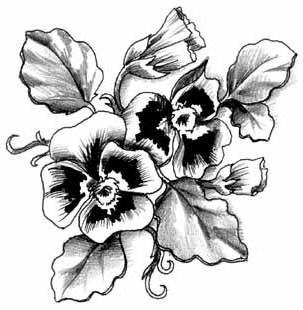 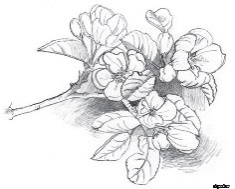 				СБОРНЫЕ ЭКСКУРСИИ	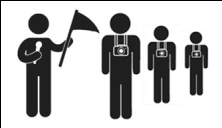 16 – 30 апреля 2018 года  ПЕШЕХОДНЫЕ ЭКСКУРСИИ ПО ИСТОРИЧЕСКОМУ ЦЕНТРУБилеты на экскурсии можно приобрести в «Красной Избе» и в кассах музеев Кремля. Сбор на пешеходные экскурсии – у «Памятника Тысячелетию России» (если иное не указано в примечаниях).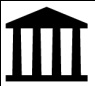 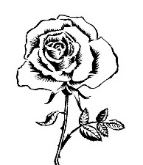 МУЗЕЙНЫЕ ВЫСТАВКИ16 – 30 апреля 2018 года
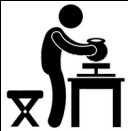 ТВОРЧЕСКИЕ ЭКСКУРСИИ И МАСТЕР-КЛАССЫ                       На эти экскурсии и мастер-классы мы рекомендуем записываться заранее по телефонам.История Великого Новгорода – Авторские экскурсии(Новгородский Кремль, история Софийского собора, панорама Ярославова Дворища)Цена: взрослые - 250 руб., льготные – 220 руб. (для группы от 4 чел.) Менее 4 чел. – 1000 руб.Билеты и сбор у памятника Тысячелетию России. Продолжительность – 1 ч. 15 мин.10:15; 11:30По предварительной записи:+7 905 290 35 86,+7 905 292 83 04Экскурсия по Кремлю с выходом на боевой ход крепостиЦена: 270 рублей для взрослых, 200 рублей – льготные, дошк. –  50 руб.Продолжительность – 1,5 часаЕжедневно10:30Экскурсия по Кремлю, Софийскому собору и Ярославову дворúщуЦена: 340 рублей для взрослых, 270 рублей – льготные, дошк. –  50 руб.Продолжительность – 2 часаЕжедневно13:00Экскурсия по Кремлю, Владычной (Грановитой) палате и Ярославову дворúщуЦена: 340 рублей для взрослых, 270 рублей – льготные, дошк. –  50 руб.Билеты: информ. центр музея, касса исторического музеяПродолжительность – 2 часаЕжедневно: 15:00(23, 26, 30 апреля вместо Грановитой палаты – Софийский собор)Экскурсия по Кремлю и Софийскому собору Цена: 270 рублей для взрослых, 200 рублей – льготные, дошк. –  50 руб.Продолжительность – 1,5 часаЕжедневно16:00«Прогулка по Кремлю со Статским Советником».Жизнь горожан в губернском Новгороде XIX века. Торжества по случаю открытия памятника Тысячелетию России. Цена: 300 руб. – для взрослых, 250 рублей – льготныеСбор у информ. центра музея, Сенная пл., Важня. Продолжительность – 1,5 часаВс14:00Игра-экскурсия «Легенды Ярославова Дворища»Необычное путешествие по Древнему Торгу и древние новгородские игрыЦена: 300 руб. – взрослые, 250 руб. – льготные, до 6 лет - 160 руб., до 4 лет - бесплатно. Сбор у галереи «На Торгу». Продолжительность: 1 час29 апреля18:00Кремлёвские прогулки с посадником Сбыславом ЯкýновичемЦена: 300 руб. – взрослые, 250 руб. – льготные, до 6 лет - 160 руб., до 4 лет - бесплатно. Сбор у «Красной Избы». Продолжительность: 2 часа30 апреля18:00ЭКСКУРСИИ ПО МУЗЕЙНЫМ ВЫСТАВКАМ16 – 30 апреля 2018 года ЭКСКУРСИИ ПО МУЗЕЙНЫМ ВЫСТАВКАМ16 – 30 апреля 2018 года ГРАНОВИТАЯ (ВЛАДЫЧНАЯ) ПАЛАТА (Новгородский Кремль)ГРАНОВИТАЯ (ВЛАДЫЧНАЯ) ПАЛАТА (Новгородский Кремль)Экскурсия по экспозициям «Палата архиепископа Евфимия II на Владычном дворе Новгородского Кремля» и «Ювелирное и декоративно-прикладное искусство V-XIX вв»Цена: 250 руб. – взрослые; 200 руб. – пенсионеры, студенты; 100 руб. – школьникиВт – Пт: 12:00Сб, Вс: 12:00; 14:00ИСТОРИЧЕСКИЙ МУЗЕЙ (Новгородский Кремль)ИСТОРИЧЕСКИЙ МУЗЕЙ (Новгородский Кремль)«Как купец Готтлоб на Торг Новгородский ходил». Интерактивная программа: знакомство с купеческой жизнью крупного средневекового торгового городаЦена: 250 руб. – взрослые, 200 руб. – пенсионеры, студенты, 100 руб. - школьники.Сбор у кассы Главного здания музея (Кремль, 4). Продолжительность – 1,5 часаСб 14:00ЦЕНТР РЕСТАВРАЦИИ МОНУМЕНТАЛЬНОЙ ЖИВОПИСИ (Антоново, Западный корпус)ЦЕНТР РЕСТАВРАЦИИ МОНУМЕНТАЛЬНОЙ ЖИВОПИСИ (Антоново, Западный корпус)Экскурсия по мастерским. Знакомство с работой реставраторов над фресками ц. Успения на Волотовом поле XIV в. Цена: 200 руб. – взрослые; 150 руб. – льготный билетЧт: 16:00Сб: 14:00ЦЕНТР МУЗЫКАЛЬНЫХ ДРЕВНОСТЕЙ В.И. ПОВЕТКИНА (ул. Ильина, 9Б)ЦЕНТР МУЗЫКАЛЬНЫХ ДРЕВНОСТЕЙ В.И. ПОВЕТКИНА (ул. Ильина, 9Б)Экскурсии «Мир Центра музыкальных древностей» (Вт – Пт) и «Великий Новгород - музыкальная столица Древней Руси» (Сб – Вс)Цена: 200 руб. – взрослые; 100 руб. – пенсионеры, студенты, школьникиВт – Вс 14:00ДОМ НАРОДНОГО ТВОРЧЕСТВА (ул. Бредова - Звериная, 14)ДОМ НАРОДНОГО ТВОРЧЕСТВА (ул. Бредова - Звериная, 14)Интерактивная экскурсия «Пять веков Николы Белого» (8+)Цена: 150 руб. – взрослые; 120 руб. – школьники. Запись по тел.: +7 (816 2) 73 96 2621 апреля14:00СОКОЛИНЫЙ ДВОР (Южная часть Кремля)СОКОЛИНЫЙ ДВОР (Южная часть Кремля)Интерактивная выставка дневных и ночных хищных птиц с информационными материалами об истории и традициях соколиной охоты на Руси Цена: 150 руб. – взрослые; 100 руб. – пенсионеры, учащиеся; до 7 лет – бесплатноСр – Пт: 10:00 – 18:00Сб – Вс: 10:00 – 19:00ЯРОСЛАВО ДВОРИЩЕЯРОСЛАВО ДВОРИЩЕМУЛЬТИМЕДИЙНАЯ ПАНОРАМА В НИКОЛЬСКОМ СОБОРЕ
 Фильм 1 «Великий Торг и Княжий двор» дает уникальную возможность окунуться в атмосферу древнего города, услышать голоса новгородского Торга, узнать, где собиралось Вече, и заседал купеческий судФильм 2 «Никольский собор». В фильме ведётся рассказ об архитектуре и живописи собора, а также воссоздан пятиярусный иконостас храма из более, чем сорока икон, которые находились в нем вплоть до 80-х годов XX векаЕжедневно
кроме Пн, Вт и 27 апреляЦена: 100 рублей – взрослые, 50 рублей – учащиеся.Детский музейный центр (Кремль, Судейский городок 3)Детский музейный центр (Кремль, Судейский городок 3)Детский музейный центр (Кремль, Судейский городок 3)Детский музейный центр (Кремль, Судейский городок 3)Экскурсии и мастер-классыЦена: 200 рублей – взрослые, учащиеся,150 рублей – дошкольникиУзнайте больше:+7 (816 2) 77 40 54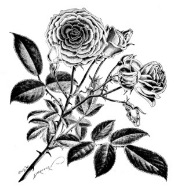 22 апреля в 12:30 – в рамках Всероссийского Дня сказок (6+): 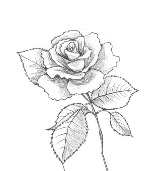 – Мастер-классы «Кладовая сказок»: «Теремок» – пластилиновая сказка; «Садко в подводном царстве» – сказка из фетра на магните– Сказочный квест «В мире северных рун» на выставке «Из Калевалы в Похьелу»– Экскурсия-путешествие по Кремлю «Тропинка сказок» со сказительницей Усладой Васильевной и волшебным клубочком. Сбор у Детского музейного центра – Спектакль Новгородского областного колледжа искусств им. С.В. Рахманинова «Сказы Новгородские» в Лектории музея (Кремль, 7) 22 апреля в 15:00 – Музыкально-художественный салон «Картинки с выставки», «Балет» (6+)  29 апреля в 11:00 – Мастер-класс «Птичка в гнёздышке» по изготовлению сувенира из глины (6+)29 апреля в 15:00 – Квест-игра «В мире северных рун» на выставке «Из Калевалы в Похьелу» (6+) 22 апреля в 12:30 – в рамках Всероссийского Дня сказок (6+): – Мастер-классы «Кладовая сказок»: «Теремок» – пластилиновая сказка; «Садко в подводном царстве» – сказка из фетра на магните– Сказочный квест «В мире северных рун» на выставке «Из Калевалы в Похьелу»– Экскурсия-путешествие по Кремлю «Тропинка сказок» со сказительницей Усладой Васильевной и волшебным клубочком. Сбор у Детского музейного центра – Спектакль Новгородского областного колледжа искусств им. С.В. Рахманинова «Сказы Новгородские» в Лектории музея (Кремль, 7) 22 апреля в 15:00 – Музыкально-художественный салон «Картинки с выставки», «Балет» (6+)  29 апреля в 11:00 – Мастер-класс «Птичка в гнёздышке» по изготовлению сувенира из глины (6+)29 апреля в 15:00 – Квест-игра «В мире северных рун» на выставке «Из Калевалы в Похьелу» (6+) 22 апреля в 12:30 – в рамках Всероссийского Дня сказок (6+): – Мастер-классы «Кладовая сказок»: «Теремок» – пластилиновая сказка; «Садко в подводном царстве» – сказка из фетра на магните– Сказочный квест «В мире северных рун» на выставке «Из Калевалы в Похьелу»– Экскурсия-путешествие по Кремлю «Тропинка сказок» со сказительницей Усладой Васильевной и волшебным клубочком. Сбор у Детского музейного центра – Спектакль Новгородского областного колледжа искусств им. С.В. Рахманинова «Сказы Новгородские» в Лектории музея (Кремль, 7) 22 апреля в 15:00 – Музыкально-художественный салон «Картинки с выставки», «Балет» (6+)  29 апреля в 11:00 – Мастер-класс «Птичка в гнёздышке» по изготовлению сувенира из глины (6+)29 апреля в 15:00 – Квест-игра «В мире северных рун» на выставке «Из Калевалы в Похьелу» (6+) ЦЕРКОВЬ ЖЁН МИРОНОСИЦ (Ярославово дворище, ул. Никольская, 3)ЦЕРКОВЬ ЖЁН МИРОНОСИЦ (Ярославово дворище, ул. Никольская, 3)ЦЕРКОВЬ ЖЁН МИРОНОСИЦ (Ярославово дворище, ул. Никольская, 3)ЦЕРКОВЬ ЖЁН МИРОНОСИЦ (Ярославово дворище, ул. Никольская, 3)Мастер-класс по изготовлению обрядовой куклы. Взрослые – 200 р., льготные – 150 р.Мастер-класс по валянию сувенирных изделий из шерсти. Взрослые – 200 р., льготные – 150 р.Мастер-класс по изготовлению обрядовой куклы. Взрослые – 200 р., льготные – 150 р.Мастер-класс по валянию сувенирных изделий из шерсти. Взрослые – 200 р., льготные – 150 р.Мастер-класс по изготовлению обрядовой куклы. Взрослые – 200 р., льготные – 150 р.Мастер-класс по валянию сувенирных изделий из шерсти. Взрослые – 200 р., льготные – 150 р.Пт, Сб, Вс, Пн: 12:00Пт, Сб, Вс, Пн: 14:00ДОМ НАРОДНОГО ТВОРЧЕСТВА (ул. Бредова - Звериная, 14)ДОМ НАРОДНОГО ТВОРЧЕСТВА (ул. Бредова - Звериная, 14)ДОМ НАРОДНОГО ТВОРЧЕСТВА (ул. Бредова - Звериная, 14)ДОМ НАРОДНОГО ТВОРЧЕСТВА (ул. Бредова - Звериная, 14)Мастер-класс «Роспись деревянной ложки» (6+)Цена: 150 рублей для взрослых, 120 рублей – учащиеся. Запись по тел.: +7 (816 2) 73 96 26Мастер-класс «Роспись деревянной ложки» (6+)Цена: 150 рублей для взрослых, 120 рублей – учащиеся. Запись по тел.: +7 (816 2) 73 96 26Мастер-класс «Роспись деревянной ложки» (6+)Цена: 150 рублей для взрослых, 120 рублей – учащиеся. Запись по тел.: +7 (816 2) 73 96 2621, 28 апреля:12:00Мастер-класс «Новгородский подсвечник» (6+)Цена: 220 рублей для взрослых, 150 рублей – учащиеся. Запись по тел.: +7 (816 2) 73 96 26Мастер-класс «Новгородский подсвечник» (6+)Цена: 220 рублей для взрослых, 150 рублей – учащиеся. Запись по тел.: +7 (816 2) 73 96 26Мастер-класс «Новгородский подсвечник» (6+)Цена: 220 рублей для взрослых, 150 рублей – учащиеся. Запись по тел.: +7 (816 2) 73 96 2628 апреля:14:00МУЗЕЙНЫЙ ЦЕХ ФАРФОРА (Десятинный монастырь) МУЗЕЙНЫЙ ЦЕХ ФАРФОРА (Десятинный монастырь) МУЗЕЙНЫЙ ЦЕХ ФАРФОРА (Десятинный монастырь) МУЗЕЙНЫЙ ЦЕХ ФАРФОРА (Десятинный монастырь) Экскурсия в музейный цех фарфораЦена: 170 рублей для взрослых, 120 – льготные. Запись по телефону: +7 911 644 02 91Экскурсия в музейный цех фарфораЦена: 170 рублей для взрослых, 120 – льготные. Запись по телефону: +7 911 644 02 91Сб, Вс15:00Сб, Вс15:00Мастер-класс «Новгородский сувенир» в музейном Цехе фарфораЦена: 250 рублей для взрослых, 200 – льготные. Запись по телефону: +7 911 644 02 91Мастер-класс «Новгородский сувенир» в музейном Цехе фарфораЦена: 250 рублей для взрослых, 200 – льготные. Запись по телефону: +7 911 644 02 91Вс:16:00Вс:16:00МУЗЕЙ ХУДОЖЕСТВЕННОЙ КУЛЬТУРЫ НОВГОРОДСКОЙ ЗЕМЛИ (Десятинный монастырь)МУЗЕЙ ХУДОЖЕСТВЕННОЙ КУЛЬТУРЫ НОВГОРОДСКОЙ ЗЕМЛИ (Десятинный монастырь)МУЗЕЙ ХУДОЖЕСТВЕННОЙ КУЛЬТУРЫ НОВГОРОДСКОЙ ЗЕМЛИ (Десятинный монастырь)МУЗЕЙ ХУДОЖЕСТВЕННОЙ КУЛЬТУРЫ НОВГОРОДСКОЙ ЗЕМЛИ (Десятинный монастырь)Мастер-класс «Забавная кошечка» по росписи гипсовой фигуркиЦена: 250 рублей для взрослых, 200 рублей – льготные, дошкольники - 150 рублей. Запись по телефону: +7 (816 2) 77 42 56Мастер-класс «Забавная кошечка» по росписи гипсовой фигуркиЦена: 250 рублей для взрослых, 200 рублей – льготные, дошкольники - 150 рублей. Запись по телефону: +7 (816 2) 77 42 5621 и 28 апреля: 16:0021 и 28 апреля: 16:00Творческая лаборатория для детей «Калейдоскоп идей»Занятия по рисованию, лепке из пластилина, аппликации, оригамиЦена: 200 рублей. Запись по телефону: +7 (816 2) 77 42 56Творческая лаборатория для детей «Калейдоскоп идей»Занятия по рисованию, лепке из пластилина, аппликации, оригамиЦена: 200 рублей. Запись по телефону: +7 (816 2) 77 42 56Ср: 17:30Сб: 12:00Ср: 17:30Сб: 12:00